Obec Záchlumí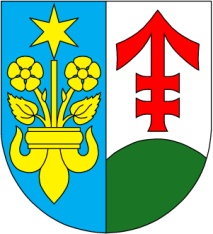 Zasedání zastupitelstva obce č. 7/2015ze dne 23. července 2015 Usnesení  č. 7/2015Zastupitelstvo obce schvaluje:  Jednání dle navrženého programu zasedání.Dodatek č. 1 Zřizovací listiny č. 1/2002 Základní školy a mateřské školy Záchlumí, příspěvkové organizace, s účinností od 1.8.2015.Pravidla pro správu majetku obce pro Základní školu a mateřskou školu Záchlumí, příspěvkovou organizaci.Smlouvu o centralizovaném zadávání mezi obcí a městem Stříbrem.Rozpočtové opatření č. 5/2015 (viz příloha zápisu).  Záměr realizovat vybavení obecního sportovního klubu ve sklepních prostorách obecního domu.Smlouvu o provozování obecního sportovního klubu s M. Vrzákem, Záchlumí 86.Smlouvu o výpůjčce pivních setů pro vybavení kabin TJ MOTORu Záchlumí. Smlouvu o výpůjčce dřevěného altánu TJ MOTORu Záchlumí. Smlouvu o využití železného odpadu obce s TJ MOTORem Záchlumí.Prominutí nájemného vyplývajícího ze Smlouvy o pronájmu věcí movitých z 1.7.2015.Smlouvu o výpůjčce vybavení (stan, pivní sety, výčepní zařízení) pro kulturní akce TJ MOTORu.Záměr výstavby dětského hřiště na ploše hřiště za školou, podání žádosti o dotaci nebo o grant u příslušného poskytovatele.  Smlouvu o dílo na zpracování žádosti o dotaci (grant) na dětské hřiště s M. Zabloudilovou, Na Vinici 1657, Stříbro.  Zastupitelstvo obce bere na vědomí:Kontrolu usnesení č. 6/2015. Informaci o vyřizování stížnosti ve věci parkování, přednesené na zasedání č. 6/2015.Vypracováno dne:  27.7.2015  Starostka:  Šárka Trávníčková       Ověřili:    František Vrzák                        Vladimír Vácha